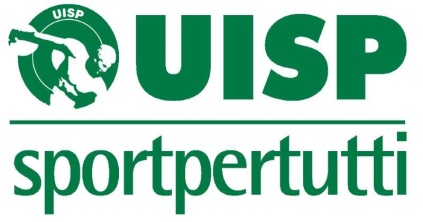 MODULO CUMULATIVO – AUTOCERTIFICAZIONI COVID19Il/la sottoscritto/a:__________________________________________________________ Referente della squadra: _____________________________________________________ Categoria: _________________________________________________________________ Società:____________________________________________________________________Gara*:_____________________________________________________________________ *indicare il campionato, categoria, girone e squadre partecipanti. DICHIARADi aver ricevuto, in data __/__/____, n. __ autodichiarazioni individuali degli atleti e degli altri addetti alla squadra, così come indicati nella distinta di gara, tutte accertanti lo stato di idoneità a partecipare alla gara odierna, debitamente firmate dal genitore o dallo stesso atleta se maggiorenne.Il presente modulo verrà consegnato prima dell’inizio della gara nelle mani dell’arbitro. Luogo e data __________________                  Firma responsabile ______________________ SDA CALCIO PARMAVia L. Testi, 2 Parma 0521/707417 – fax 0521/707420 - calcio@uispparma.it - http://www.uisp.it/parma/calcio